杭州企业复工申报平台上线了！怎么报，看这里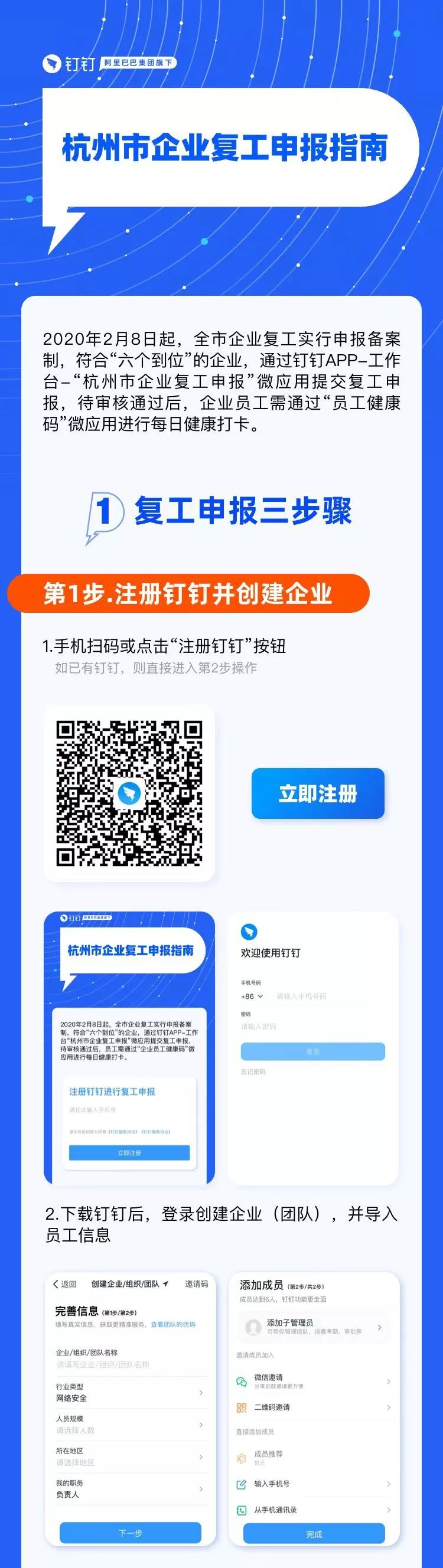 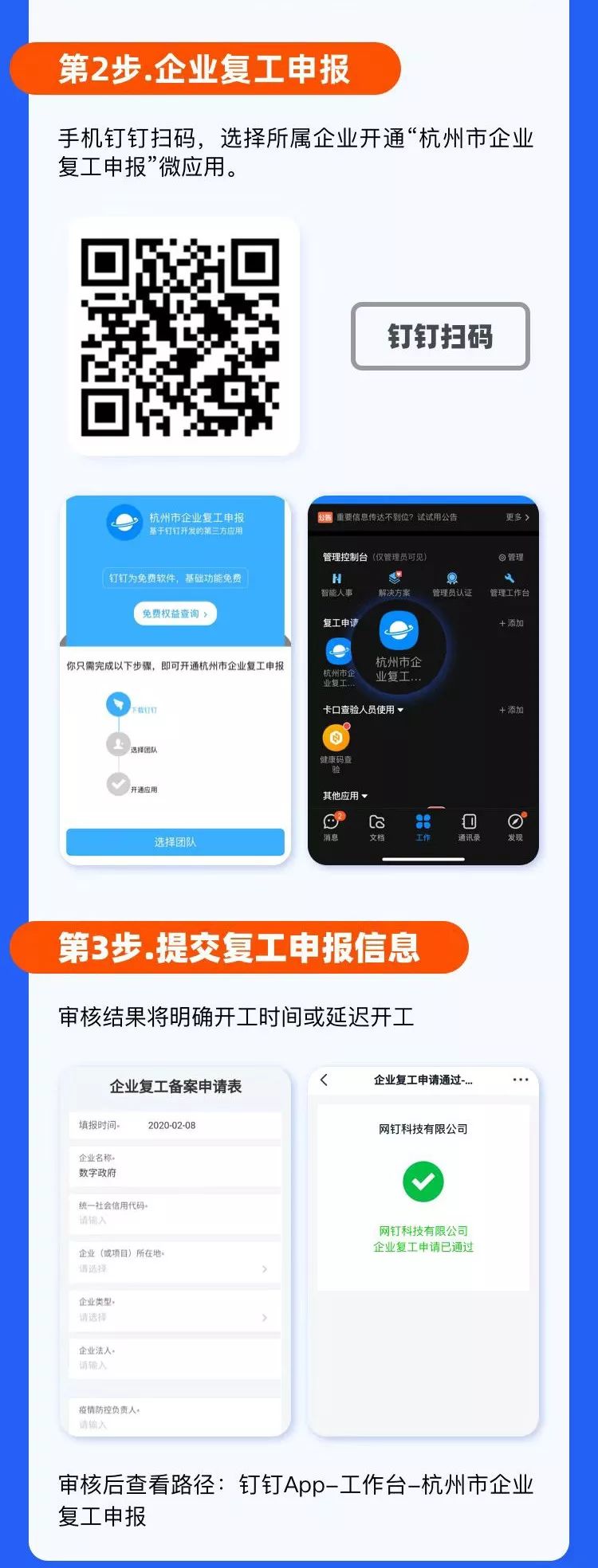 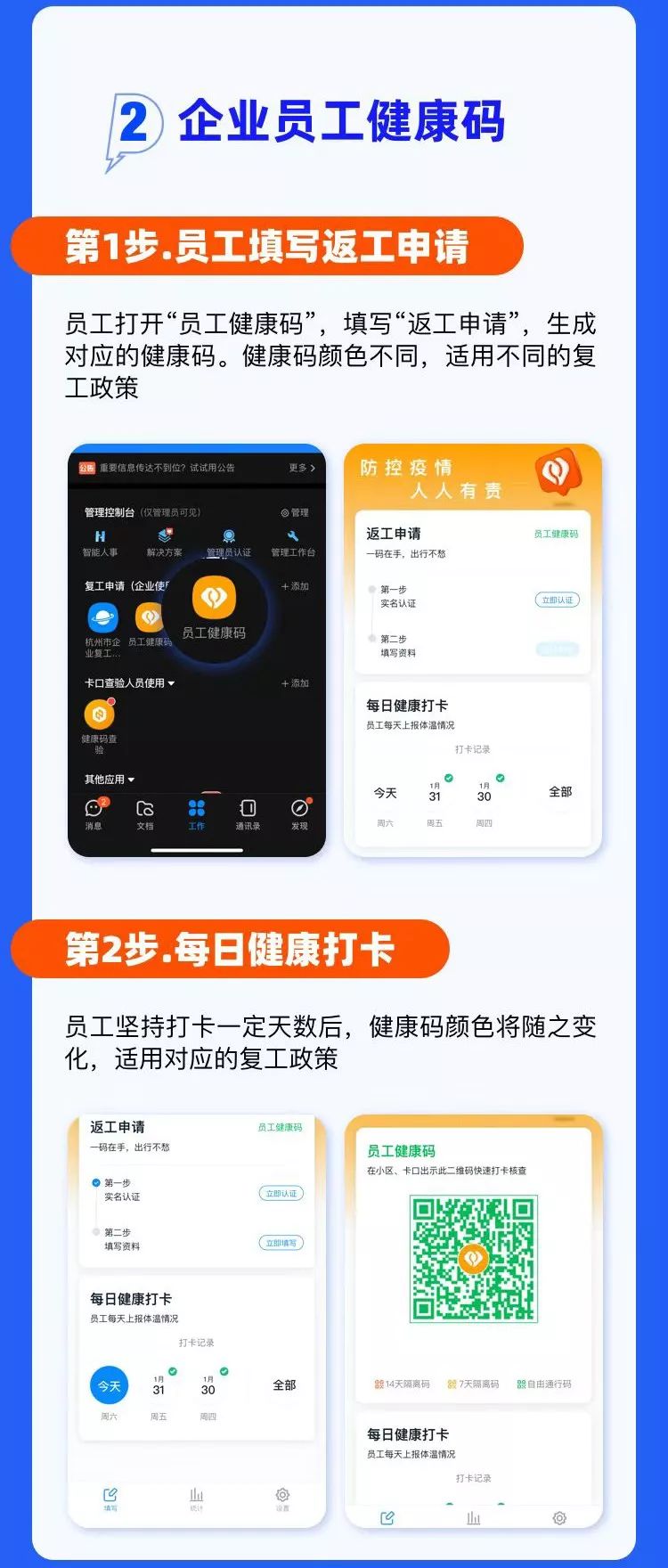 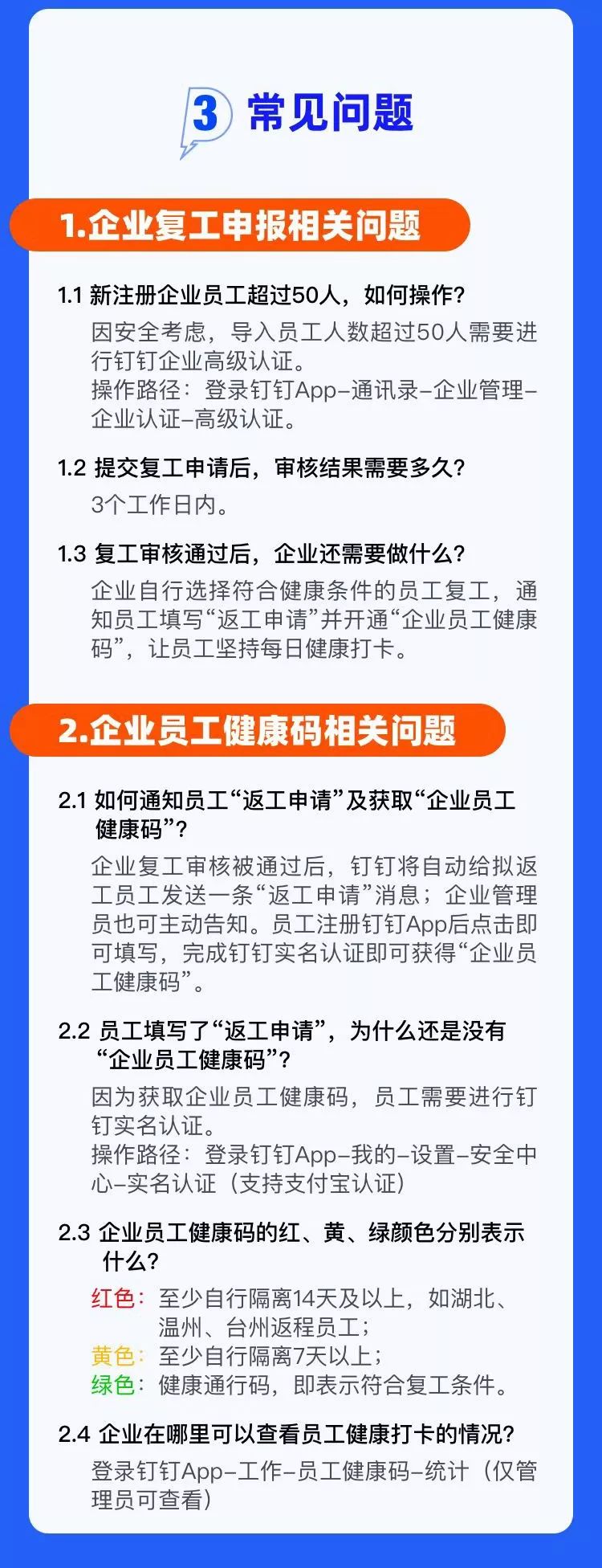 来源：市经信局